2015 Şubat ayı Hanehalkı İşgücü İstatistikleri Türkiye İstatistik Kurumu tarafından 15 Mayıs 2015 tarihinde açıklandı. 2015’in Şubat ayında Türkiye’de toplam işsizlik %11,2, tarım dışı işsizlik ise %13,2 olarak gerçekleşti. Genç nüfusta ise işsizlik geçen yılın aynı dönemine göre artarak %20 oranında gerçekleşti.Şubat 2015’te Türkiye genelinde 15 yaş ve üstü bireylerde istihdam edilen kişi sayısı 2014 yılının Şubat ayına göre 577 bin artış göstererek 25,576 milyon kişi oldu.Grafik 1. Türkiye’de 15 yaş ve üzerinde istihdam edilen kişi sayısı ve 15 yaş ve üzerinde toplam işgücü (Şubat 2014-Şubat 2015)Şubat 2015’te, 15 yaş ve üzeri bireylerde işgücüne dahil olmayan kadınların sayısı 2014 yılının aynı dönemine göre azalarak 20.391 milyon olarak gerçekleşirken, işgücüne dahil olmayan erkeklerin sayısı da 8.352 milyon olarak gerçekleşti. Toplamda iş gücüne dahil olmayanlar ise bir önceki yılın aynı dönemine göre azalarak 28.742 milyon kişiye geriledi. Tarım istihdamı 4.783 milyon, tarım dışı istihdam ise 20.794 milyon kişi olarak gerçekleşti. Grafik 2.  Mevsim etkilerinden arındırılmamış yıllık temel işgücü göstergeleri, Şubat 2015Kadınlarda işgücüne katılma oranı bir yıl önceki yılın aynı dönemine göre artarak yüzde 33,3’a ulaşırken erkeklerde de artarak yüzde 70,8 olarak gerçekleşti. 2015 Şubat’ta toplamda işgücüne katılım oranı yüzde 54,6 olarak gerçekleşti. Türkiye genelinde 15-64 yaş arası bireylerde işsiz sayısı ise 2014 yılının aynı dönemine göre artarak 3 milyon 226 bin kişiye çıktı. İşsizlik oranı toplamda yüzde 11,4; kadınlarda yüzde 13,5, erkeklerde ise yüzde 10,5’ye ulaşmış oldu.  Grafik 3. Mevsim etkilerinden arındırılmamış yıllık temel işgücü göstergeleri, yüzde (Şubat 2015) 2015 Hanehalkı İşgücü İstatistikleri15 Mayıs 2015                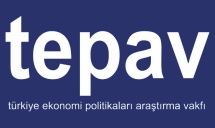 